JOSHUA UQUILLAS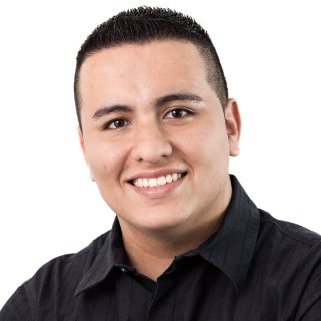 Urb. Oasis GardensD7 Calle EspañaGuaynabo, PR  00969Cel. 787-988-0745uquillas93@gmail.comhttp://www.joshuauquillas.com/OBJECTIVETo work towards achieving a greater success in my career through hard work. I want to help the company be successful by offering my best skills in the suited position. I also want to build a strong business relationship with the company and clients; and exceed expectations to excel within the company.WORK HISTORY	08/2018 – 01/2020	Tires plus, jupiter fl 	Sales AssociateWork at the front counter, selling all types of services for vehicles like tires, oil changes, setting up appointments etc...Working over the phone with new and regular customers. Selling regular and maintenance services and also store credit cards. 11/2017 – 03/2018	UPS, STUART FL	Package HandlerStarted as a Driver Helper, I used to deliver packages to residence and apartment buildings. I also was a Jumper for UPS Drivers.As a Package Handler, I load up UPS Trucks so that the Driver can deliver them.04/2017 – 05/2017	REALITY CONSULTING GROUP, SAN JUAN, PR	WordPress DeveloperDesigned and developed a WordPress website for realityconsultingpr.comWorked with templates and plugins.Configured company emails for employees.06/2015 – 05/2016	VITRINA SOLIDARIA, San juan, pr	Web MasterIn charged of administrating the e-commerce website of the organization.Worked as the server administrator.Debugging issues that arise with the performance of the website.Decide how site's content will be delivered to the Internet.08/2014 – 2017	café EL PUNTO – SAN JUAN, PR	Web DesignerDesigned and created the restaurant’s website with HTML5, CSS3, Bootstrap, JavaScript and PHP.Also designed and configured a new POS System 	EDUCATION08/2012 – 06/2017	Interamerican university of puerto rico	Computer ScienceQualifications & skillsKnowledge and experience using and creating database. I learn fast, I am punctual, fully bilingual, flexible and wide availability.Programming Languages: Html5, CSS3, Javascript, PHP, ASP.NET, Visual Basic, C++, C#, Java, XML, Python.Database: PhpMyAdmin (MySQL), SQL Server Express, Xampp Server.Frameworks: Bootstrap, Foundation, Wordpress, Squarespace, Shopify & Wix.Design: Adobe Photoshop, Adobe Illustrator, Adobe Lightroom, Final Cut Pro & Adobe Premier Pro.References:	Available if requested.